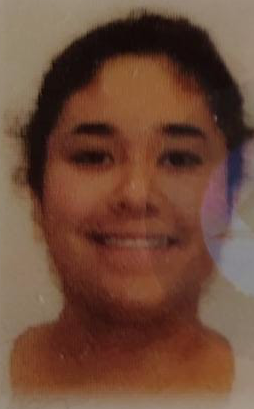 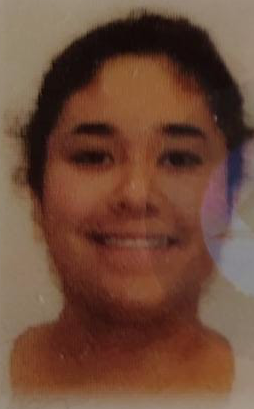 NOMBRE:       LILIA GORETTI VALLES RIVERATIPO DE COMPETENCIA:      ORDINARIAAÑO DEL PROCESO:       2021-2022PUESTO DE REPRESENTACIÓN POR EL QUE COMPITE:   1º REGIDOR PROPIETARIOENTIDAD FEDERATIVA:   DURANGOMUNICIPIO O DEMARCACIÓN TERRITORIAL: GOMEZ PALACIO, DGO. ESCOLARIDAD: BACHILLERATOCARRERA GENÉRICA: EXPERIENCIA LABORALPERIODO DE INICIO: 2019PERIODO CONCLUSION: 2021DENOMINACION DE LA INSTITUCION: MAQUILA CARGO O PUESTO DESEMPEÑADO: EMPLEADA PERIODO DE INICIO: PERIODO CONCLUSION: DENOMINACION DE LA INSTITUCION: CARGO O PUESTO DESEMPEÑADO: 